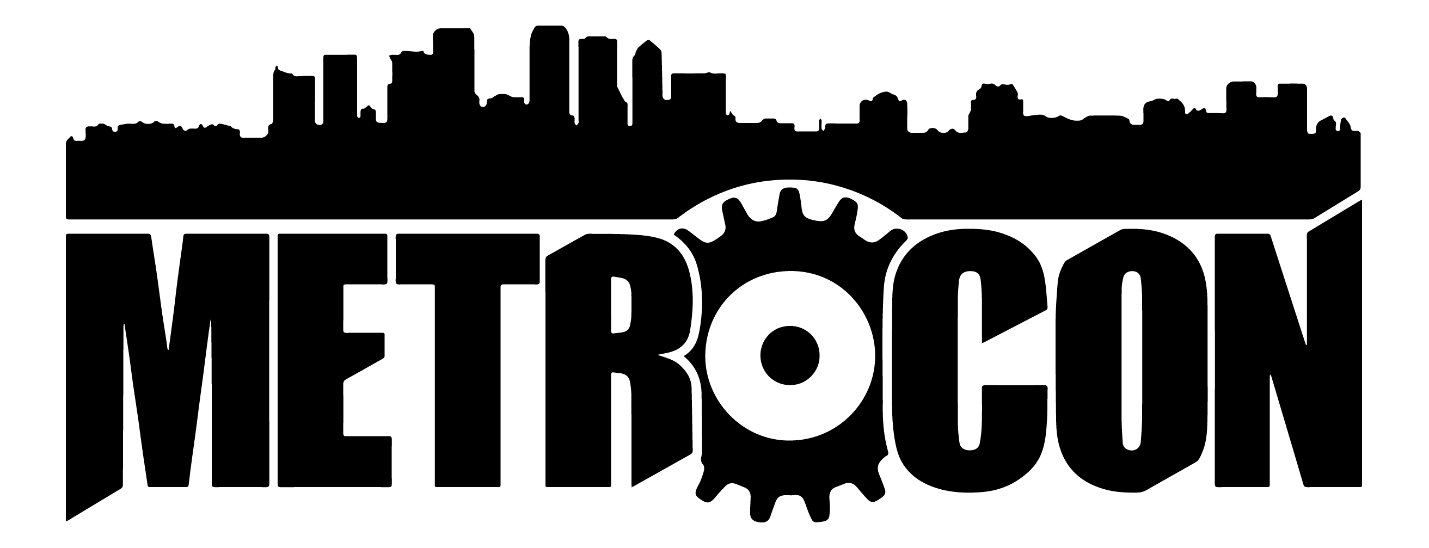 METROMascot 2019 Art Contest Entry FormName:	Alias: (List if you do not want your legal name listed in public.)Phone Number:Email: PLEASE MAKE SURE: (Checklist)    Have you included all four main mascots in your entry? (You must include all four to be eligible for top prizes) ___ Did you submit two entries? ___ Did you include any bonus METROCON characters? (IE: Team Dynamite Department heads, staff members, Brute Squad, Gear Sprites, Gate Keeper, etc.)? ___Is your entry finished the way YOU wanted it to be? ___If you had any questions, did you email and ask metroteamcosplay@gmail.com? ___Signature:									Date:  __/__/__Name of Submission(Please title each submission and corresponding files)Type of Art
(Digital/Clay/Ink/Cosplay/Etc.)Artist Notes1)2)